Riservato al ProtocolloSpett.le Comune di Sanluri
Area Sport, Cultura e Turismo
OGGETTO: Manifestazione di interesse per concessione Impianti sportivi Campu Nou e Palestre scolastiche Stagione sportiva 2024/2025.Denominazione società sportiva: __________________________________________________________La/Il sottoscritt_________________ nato	a ________________________	(____)	il ______________ residente	a ___________________ (____) in via/Piazza _________________________ n. _____	Codice Fiscale _____________________________ tel. ___________________________________________ Mail _____________________________________  e-mail PEC ____________________________________consapevole delle conseguenze penali previste per il caso di dichiarazioni mendaci (art. 76 D.P.R. n. 445/2000 e ss.mm.ii.) e della decadenza dai benefici eventualmente conseguenti al provvedimento emanato sulla base della dichiarazione non veritiera (art. 75 D.P.R. n. 445/2000 e ss.mm.ii.);ai sensi degli artt. 46 e 47 del D.P.R. 28 dicembre 2000, n. 445 e ss.mm.ii. (Testo unico delle disposizioni legislative e regolamentari in materia di documentazione amministrativa); in qualità di Rappresentante legale dell’Associazione – Società sportiva:CHIEDEa nome e per conto dell’Associazione/Società sportiva la concessione degli impianti sportivi del territorio per la stagione sportiva 2024/2025;DICHIARAdi avere piena conoscenza dei Criteri per la concessione degli impianti sportivi Campu Nou e Palestre scolastiche stagione sportiva 2024/2025, così come previsto da Del. G.C. n. 103 del 10/05/2024 e dall’avviso pubblico approvato con Det. del Servizio Sport, Cultura e Turismo n. 117 del 13/05/2024 Reg. Gen.le n. 779;che l'Associazione/Società sportiva è affiliata per l’anno 2024 alla seguente federazione sportiva del C.O.N.I. o ente di promozione da esso riconosciuto:__________________________________________________________________________________che l'Associazione/Società sportiva è iscritta per l’anno 2024 all'Albo nazionale delle società sportive con il numero __________attribuito il	_________________ e all'Albo comunale delle società/associazioni sportive del Comune di Sanluri; (oppure in mancanza) di presentare, in allegato alla presente istanza, la documentazione per l’iscrizione all'Albo comunale delle Società/Associazioni sportive o l’aggiornamento dei dati inerenti la Società/ Associazione sportiva.che l'Associazione/Società sportiva non persegue finalità di lucro e non ripartisce utili fra i soci;che l'Associazione/Società sportiva al fine dell’assegnazione degli impianti sportivi e/o palestre scolastiche, ai sensi della Del. G.C. n. 103 del 10/05/2024 è in possesso dei seguenti requisiti alla data di presentazione dell’istanza (barrare la relativa casella per l’attribuzione dei punteggi spettanti):di voler richiedere l’autorizzazione all’utilizzo dei seguenti Impianti sportivi e/o delle Palestre scolastiche per le seguenti discipline e date per gli allenamenti e le gare di campionato:REFERENTE (colui che cura i rapporti con l’Ente nella gestione dell’utilizzo degli Impianti)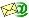 di autorizzare il Comune di Sanluri, ai sensi del Decreto Legislativo 196 del 2003 e ss.mm.ii. e del Nuovo Regolamento Europeo 2016/679 (GDPR) al trattamento e pubblicazione dei propri dati personali per lo svolgimento delle funzioni istituzionali connesse al presente procedimento e dichiara di aver preso visione dell'informativa sulla privacy allegata al presente atto;di allegare all’istanza, la seguente documentazione come richiesto dal Bando pubblico e di seguito riassunta:Copia Documento di identità del sottoscrittore;Copia del Certificato di iscrizione all’Albo nazionale delle società sportive per la Stagione sportiva 2023/2024, se non già in possesso degli uffici;Documentazione attestante il tesseramento alle Federazioni sportive nazionali, alle Discipline associate, agli Enti di promozione sportiva riconosciuti dal CONI (relativo all’anno agonistico di riferimento) se non già in possesso degli uffici;Modulo trattamento dei dati sottoscritto;Calendario ufficiale delle gare per la stagione sportiva 2023/2024.Data,  	Timbro e firma del Legale RappresentanteDenominazioneSede legaleProv.Via/Piazzan.Tel:Tel:Email:Pec: Pec: Codice fiscale Codice fiscale Partita Iva Partita Iva TABELLA CRITERITABELLA CRITERITABELLA CRITERITABELLA CRITERITABELLA CRITERIIDCaratteristica posseduta dal richiedentePuntiBarrareRiservato all’Ufficio1Atleti tesseratiAtleti tesseratiAtleti tesseratiAtleti tesseratiSino a 202Sino a 404Sino a 606Sino a 808Sino a 10010Oltre i 100122Anni di attività del sodalizioAnni di attività del sodalizioAnni di attività del sodalizioAnni di attività del sodalizioMeno di 1 anno1Sino a 3 anni3Sino a 5 anni5Sino a 10 anni7Sino a 15 anni9Oltre i 15 anni123Sede legaleSede legaleSede legaleSede legaleSodalizio sportivo con sede fuori dal Comune di Sanluri2Sodalizio sportivo con sede nel Comune di Sanluri104Aver svolto attività in stagioni precedenti sul territorio comunale di Sanluri, con la medesima denominazione sociale e per ogni disciplina oggetto della richiestaAver svolto attività in stagioni precedenti sul territorio comunale di Sanluri, con la medesima denominazione sociale e per ogni disciplina oggetto della richiestaAver svolto attività in stagioni precedenti sul territorio comunale di Sanluri, con la medesima denominazione sociale e per ogni disciplina oggetto della richiestaAver svolto attività in stagioni precedenti sul territorio comunale di Sanluri, con la medesima denominazione sociale e per ogni disciplina oggetto della richiestaDa 1 a 3 anni1Da 3 a 5 anni3Da oltre 5 anni55Annoverare tra gli iscritti nella stagione sportiva 2023/2024, nel corso o disciplina sportiva oggetto della richiestaAnnoverare tra gli iscritti nella stagione sportiva 2023/2024, nel corso o disciplina sportiva oggetto della richiestaAnnoverare tra gli iscritti nella stagione sportiva 2023/2024, nel corso o disciplina sportiva oggetto della richiestaAnnoverare tra gli iscritti nella stagione sportiva 2023/2024, nel corso o disciplina sportiva oggetto della richiestameno del 50% di cittadini residenti a Sanluri2più del 50% di cittadini residenti a Sanluri46Utilizzo di allenatori qualificatiUtilizzo di allenatori qualificatiUtilizzo di allenatori qualificatiUtilizzo di allenatori qualificatiNessun allenatore qualificato (diplomati ISEF, laureati in scienze motorie, abilitati da Federazioni Nazionali) che operino in maniera continuativa per tutta la stagione sportiva. 0Da 1 a 3 allenatori qualificati (diplomati ISEF, laureati in scienze motorie, abilitati da Federazioni Nazionali) che operino in maniera continuativa per tutta la stagione sportiva. 3Oltre 3 allenatori qualificati (diplomati ISEF, laureati in scienze motorie, abilitati da Federazioni Nazionali) che operino in maniera continuativa per tutta la stagione sportiva.57Attività di promozione dello sport tra giovani in età scolare e/o verso le categorie più deboliAttività di promozione dello sport tra giovani in età scolare e/o verso le categorie più deboliAttività di promozione dello sport tra giovani in età scolare e/o verso le categorie più deboliAttività di promozione dello sport tra giovani in età scolare e/o verso le categorie più deboliSvolgere attività per over 652Svolgere attività per incentivare la pratica sportiva femminile		3Svolgere attività di promozione gratuita nelle scuole3Svolgere attività in favore delle persone con disabilità, di promozione dell’inclusione e dell’integrazione4Svolgere attività giovanile di avviamento allo sport (età scolare)48Gare a cui si è partecipato nella stagione sportiva 2023/2024Gare a cui si è partecipato nella stagione sportiva 2023/2024Gare a cui si è partecipato nella stagione sportiva 2023/2024Gare a cui si è partecipato nella stagione sportiva 2023/2024svolgimento di gare territoriali (entro il territorio comunale)2svolgimento di gare provinciali (entro i 30 km di distanza da Sanluri)3svolgimento di gare regionali (da 31 km in poi di distanza da Sanluri)4svolgimento di gare nazionali (fuori dalla regione)5svolgimento di gare internazionali (fuori dalla nazione)6Impianto/PalestraDisciplinaGiorni della settimana(1 giorno per riga)Dalle oreAlle oreNome e CognomeTelefonoemail/pec